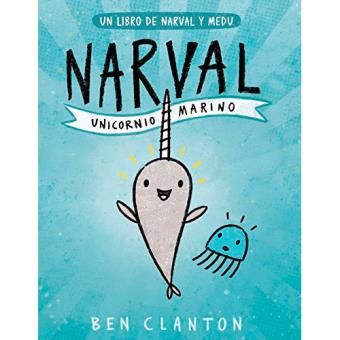 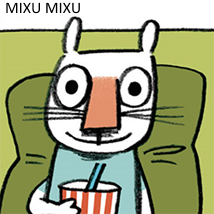 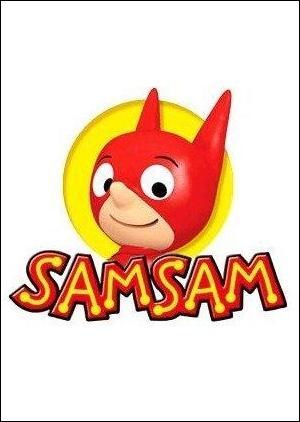 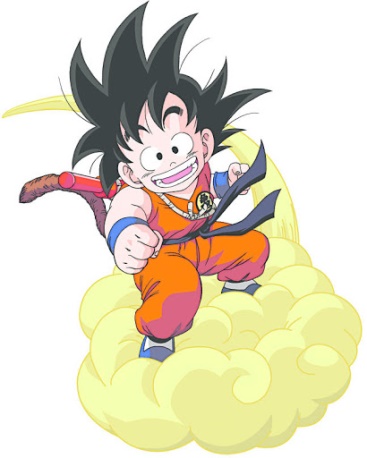 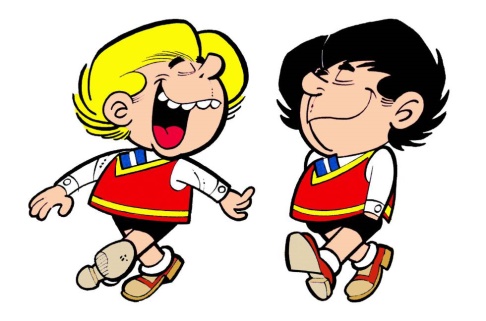 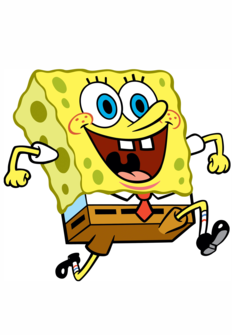 SETMANA CULTURAL 20-21EL CÒMIC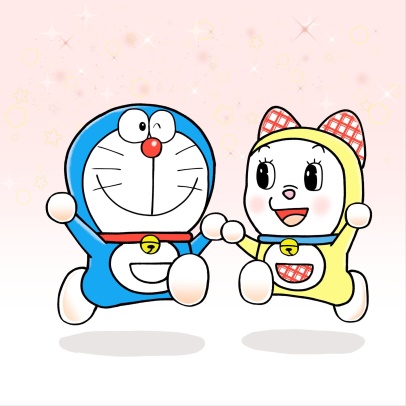 del 8 al 12 de febrer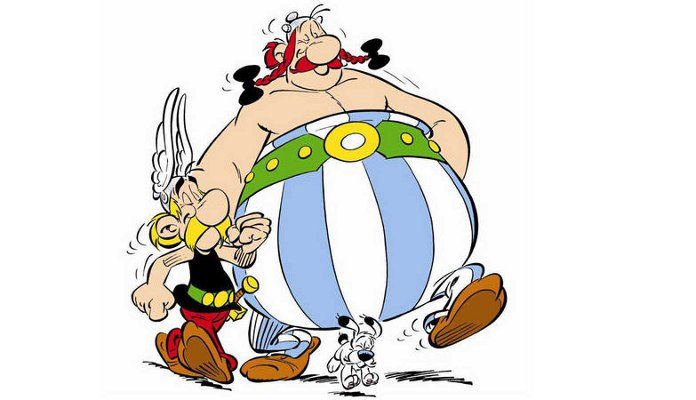 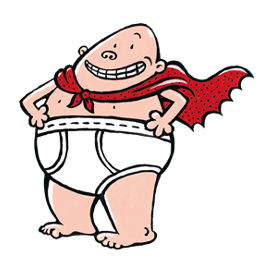 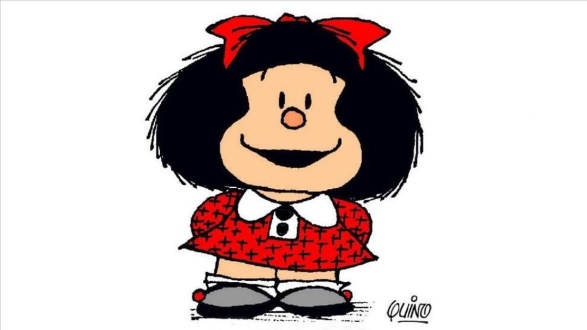 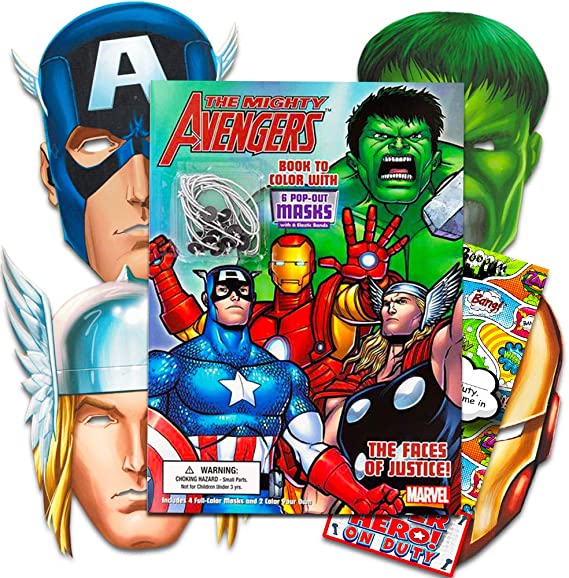 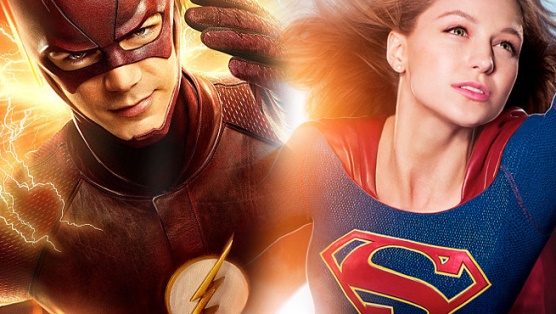 Benvolgudes famílies,Un cop més, hem fet coincidir la Setmana Cultural de l’escola amb el Carnaval.Aquest curs, les activitats i els tallers es duran a terme de diferent manera i a nivell intern degut a les limitacions provocades per la pandèmia del coronavirus.ACTIVITATSEls alumnes de 2n de cicle inicial seran els encarregats d’elaborar les ordres del Rei Carnestoltes que tothom de l’escola haurà de complir.Els alumnes de 4t de cicle mitjà elaboraran el ninot del Rei Carnestoltes.Els alumnes de 6è de cicle superior organitzaran “l’Arrivo” i faran el pregó de Sa Majestat el Rei Carnestoltes. I a les tardes, per grups estables, es duran a terme activitats relacionades amb el nom de la classe:P3  Sam SamP4  El NarvalP5  Mixu Mixu1rA  Astèrix i Obèlix1rB  Zipi i Zape2nA  Doraemon i Dorami2nB  Bob Esponja3r  Bola de Drac4t  Mafalda5è  El capità calçotets6èA  Els venjadors6èB  Flash i SupergirlDIJOUS GRASAquest curs  no sortirem pels voltants a menjar la truita, la botifarra o la coca de llardons com fèiem tradicionalment, però no volem renunciar a esmorzar aquests àpats tradicionals i, per tant, els menjarem amb els nostres grups estables a l’hora de l’esbarjo. Així que,  no oblideu la truita, botifarra o coca de llardons per dijous 11 de febrer!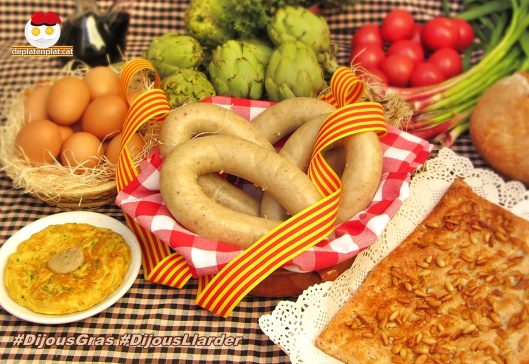 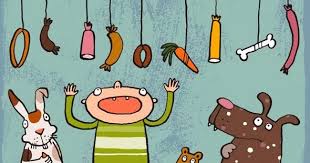 DISFRESSES A L’AULAEl divendres, dia 12 de febrer, els i les alumnes del centre vindran disfressats des de casa ja al matí.Com aquest curs no podrem fer la desfilada de la rua, divendres gaudirem durant tot el dia de les disfresses que cada alumne haurà escollit per venir a l’escola. La temàtica de la disfressa serà lliure. Feu volar la imaginació!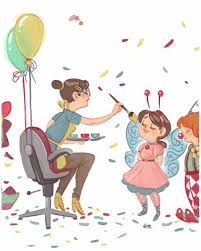 RECORDEUDilluns 15 de febrer de 2021 és festa de lliure disposició.CARNAVALCompraríem sabatetesa les roses, que ballessin!i violins als nenúfarsperquè toquessin un vals.El brollador cantaria,i un estel blau ruixariade llum feta serpentinesel més bell dels carnavals.Joana RaspallDijous llarder, botifarra menjaré.Per Carnaval tot s’hi val!Carnestoltes, el rei dels poca-soltes. 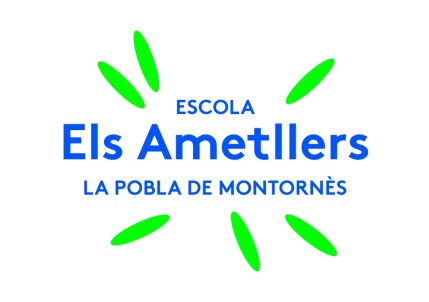 